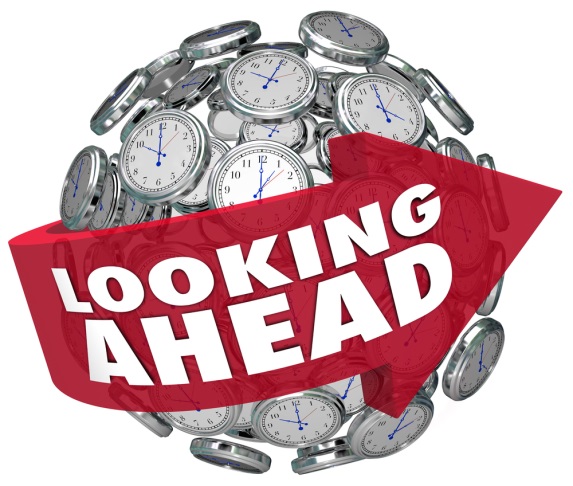 Pay reform in 2016 - Key datesDateDevelopment1 January 2016 New deferral/vesting requirements apply for different categories of Material Risk Takers (“MRTs”).  Extended clawback rights (up to 10 years) to apply for PRA-Senior Managers in some circumstances. Click here to see our eAlert on the new rules.29 February 2016  PRA and FCA confirm full compliance with EBA Remuneration Guidelines from 2017, except bonus cap requirement for all firms.7 March 2016  Senior Managers and Certification regime in effect – PRA/FCA remuneration rules apply to those who are MRTs. Click here for our blog post on the HR aspects.22 March 2016 Consultation closed on EBA’s draft Guidelines on remuneration requirements for retail banking sales staff - no timeline yet for final Guidelines.30 March 2016 EBA published report on high earners and effect of the bonus cap.13 April 2016  Closing date for comments on PRA proposals to regulate bonus buy-out awards. 23 June 2016 Referendum on Britain’s future membership of the EU.By 30 June 2016 European Commission to report on impact and efficiency of CRD IV remuneration rules and on application of proportionality.  From 1 January 2017  EBA Guidelines on Sound Remuneration Policies to be applied by PRA/FCA and in-scope firms. Click here for our eAlert on the headline issues.